В соответствии с Бюджетным кодексом Российской Федерации и со статьей 63 Положения о бюджетном процессе в Ужурском районе, утвержденного решением Ужурского районного Совета депутатов от 18.09.2013 № 41-285р, руководствуясь статьями 23, 55 Устава Ужурского района, Ужурский районный Совет депутатов РЕШИЛ:1. Внести в решение от 09.12.2015 № 6-23р «О районном бюджете на 2016 год и плановый период 2017-2018 годы» следующие изменения и дополнения:1.1. Пункт 1 статьи 1 решения изложить в следующей редакции: «1. Утвердить основные характеристики районного бюджета на 2016 год:- прогнозируемый общий объем доходов районного бюджета в сумме 870536,8 тыс. рублей;- общий объем расходов районного бюджета в сумме 893378,2 тыс. рублей;- дефицит районного бюджета в сумме 22841,4 тыс. рублей;- источники внутреннего финансирования дефицита районного бюджета в сумме 22841,4 тыс. рублей согласно приложению 1.».  1.2. В статье 5 цифру «950,0» заменить на цифру «750,0».1.3. В первом абзаце пункта 3 статьи 13 цифру «38083,1» заменить на цифру «48362,3».1.4. В пятом абзаце пункта 3 статьи 13 цифру «100,0» на 2016 год заменить на цифру «60,0».1.5. В двенадцатом абзаце пункта 3 статьи 13 цифру  «440,0» заменить на цифру «540,0».1.6. В тринадцатом абзаце пункта 3 статьи 13 цифру «6300,0» заменить на цифру «14009,0».1.7. В семнадцатом абзаце пункта 3 статьи 13 цифру «2000,0» заменить на цифру «1699,2».1.8.  Дополнить пункт 3 статьи 13 абзацами следующего содержания:« - на реализацию проектов по благоустройству территорий поселений, городских округов на 2016 год в сумме 1787,1 тыс.рублей, на 2017 год в сумме 0,0 тыс.рублей, на 2018 год в сумме 0,0 тыс.рублей согласно приложению 38 к настоящему решению;- на развитие системы патриотического воспитания на 2016 год в сумме 200,0 тыс.рублей, на 2017 год в сумме 0,0 тыс.рублей, на 2018 год в сумме 0,0 тыс.рублей согласно приложению 39 к настоящему решению;- на обеспечение доступности приоритетных объектов и услуг в приоритетных сферах жизнедеятельности инвалидов и других маломобильных групп населения на 2016 год в сумме 101,1 тыс.рублей, на 2017 год в сумме 0,0 тыс.рублей, на 2018 год в сумме 0,0 тыс.рублей согласно приложению 40 к настоящему решению;- на мероприятия государственной программы Российской Федерации "Доступная среда" на 2011-2020 годы за счет средств федерального бюджета на 2016 год в сумме 146,8 тыс.рублей, на 2017 год в сумме 0,0 тыс.рублей, на 2018 год в сумме 0,0 тыс.рублей согласно приложению 41 к настоящему решению;- на персональные выплаты, устанавливаемые в целях повышения оплаты труда молодым специалистам, персональные выплаты, устанавливаемые с учетом опыта работы при наличии ученой степени, почетного звания, нагрудного знака (значка) на 2016 год в сумме 211,4 тыс.рублей, на 2017 год в сумме 0,0 тыс.рублей, на 2018 год в сумме 0,0 тыс.рублей согласно приложению 42 к настоящему решению;- на региональные выплаты и выплаты, обеспечивающие уровень заработной платы работников бюджетной сферы не ниже размера минимальной заработной платы ( минимального размера оплаты труда) на 2016 год в сумме 364,6 тыс.рублей, на 2017 год в сумме 0,0 тыс.рублей, на 2018 год в сумме 0,0 тыс.рублей согласно приложению 43 к настоящему решению.».1.9. В статье 16 цифру «1512,2» заменить на цифру «2053,0».1.10. В пункте 1 статьи 18 цифру  «25272,0» заменить на цифру «24567,7».1.11. В пункте 3 статьи 18 цифру «123300,9» заменить на цифру «123156,4».1.12. Приложение 1 к решению изложить в новой редакции согласно приложению 1 к настоящему решению.1.13. Приложение 2 к решению изложить в новой редакции согласно приложению 2 к настоящему решению.1.14. Приложение 4 к решению изложить в новой редакции согласно приложению 3 к настоящему решению.1.15. Приложение 5 к решению изложить в новой редакции согласно приложению 4 к настоящему решению.1.16. Приложение 6 к решению изложить в новой редакции согласно приложению 5 к настоящему решению.1.17. Приложение 8 к решению изложить в новой редакции согласно приложению 6 к настоящему решению.1.18. Приложение 10 к решению изложить в новой редакции согласно приложению 7 к настоящему решению.1.19. Приложение 11 к решению изложить в новой редакции согласно приложению 8 к настоящему решению.1.20. Приложение 20 к решению изложить в новой редакции согласно приложению 9 к настоящему решению.1.21. Приложение 23 к решению изложить в новой редакции согласно приложению 10 к настоящему решению.1.22. Приложение 31 к решению изложить в новой редакции согласно приложению 11 к настоящему решению.1.23. Приложение 32 к решению изложить в новой редакции согласно приложению 12 к настоящему решению1.24. Приложение 36 к решению изложить в новой редакции согласно приложению 13 к настоящему решению.1.25. Приложение 38 к решению изложить в новой редакции согласно приложению 14 к настоящему решению.1.26. Приложение 39 к решению изложить в новой редакции согласно приложению 15 к настоящему решению.1.27. Приложение 40 к решению изложить в новой редакции согласно приложению 16 к настоящему решению.1.28. Приложение 41 к решению изложить в новой редакции согласно приложению 17 к настоящему решению.1.29. Приложение 42 к решению изложить в новой редакции согласно приложению 18 к настоящему решению.1.30. Приложение 43 к решению изложить в новой редакции согласно приложению 19 к настоящему решению.2. Настоящее решение вступает в силу в день, следующий за днем его официального опубликования в газете «Сибирский хлебороб». 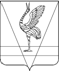 РОССИЙСКАЯ ФЕДЕРАЦИЯКРАСНОЯРСКИЙ КРАЙУЖУРСКИЙ РАЙОННЫЙ СОВЕТДЕПУТАТОВРЕШЕНИЕРОССИЙСКАЯ ФЕДЕРАЦИЯКРАСНОЯРСКИЙ КРАЙУЖУРСКИЙ РАЙОННЫЙ СОВЕТДЕПУТАТОВРЕШЕНИЕРОССИЙСКАЯ ФЕДЕРАЦИЯКРАСНОЯРСКИЙ КРАЙУЖУРСКИЙ РАЙОННЫЙ СОВЕТДЕПУТАТОВРЕШЕНИЕ25.08.2016                   г. Ужур                                  № 13-88р О внесении изменений в решение от 09.12.2015 № 6-23р «О районном бюджете на 2016 год и плановый период 2017-2018 годы»О внесении изменений в решение от 09.12.2015 № 6-23р «О районном бюджете на 2016 год и плановый период 2017-2018 годы»О внесении изменений в решение от 09.12.2015 № 6-23р «О районном бюджете на 2016 год и плановый период 2017-2018 годы»Председатель Ужурского районного Совета депутатов_________________(Семехин С.С.)Глава Ужурского района ________________(Зарецкий К.Н.)